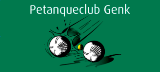 Zomertornooi PC GENKMelbergstraat 1 B te GenkZaterdag 20 augustus 2022Doubletten H/HG/D4 rondes Mixen toegelatenLicentie verplicht1/3 geldprijzenDeelneming : 5 € per persoonInschrijven : 12h30Aanvang : 13h30De wedstrijden worden gespeeld volgens het laatste officieel reglement van PFV Limburg.Het tuchtreglement van de PFV is van toepassing.Geen voorinschrijving vereist